Грустные дни поздней  осени.В подготовительной группе прошло занятие по изобразительной деятельности, посвященное теме осени в живописи. Дети рассмотрели репродукцию картины Бялыницкого-Бируля «Грустные дни поздней осени», послушали стихи о периоде поздней осени. Попробовали свои силы в изображении красок осени.  Воспитатель: Степанова А.А.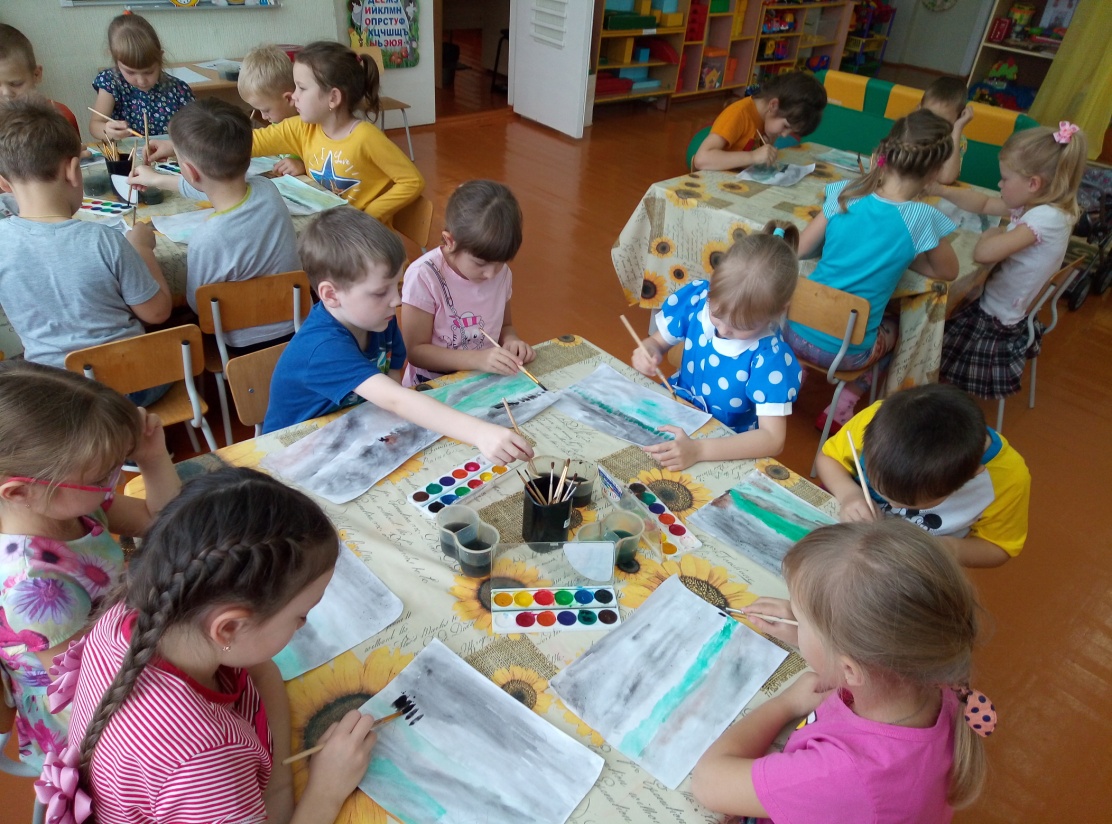 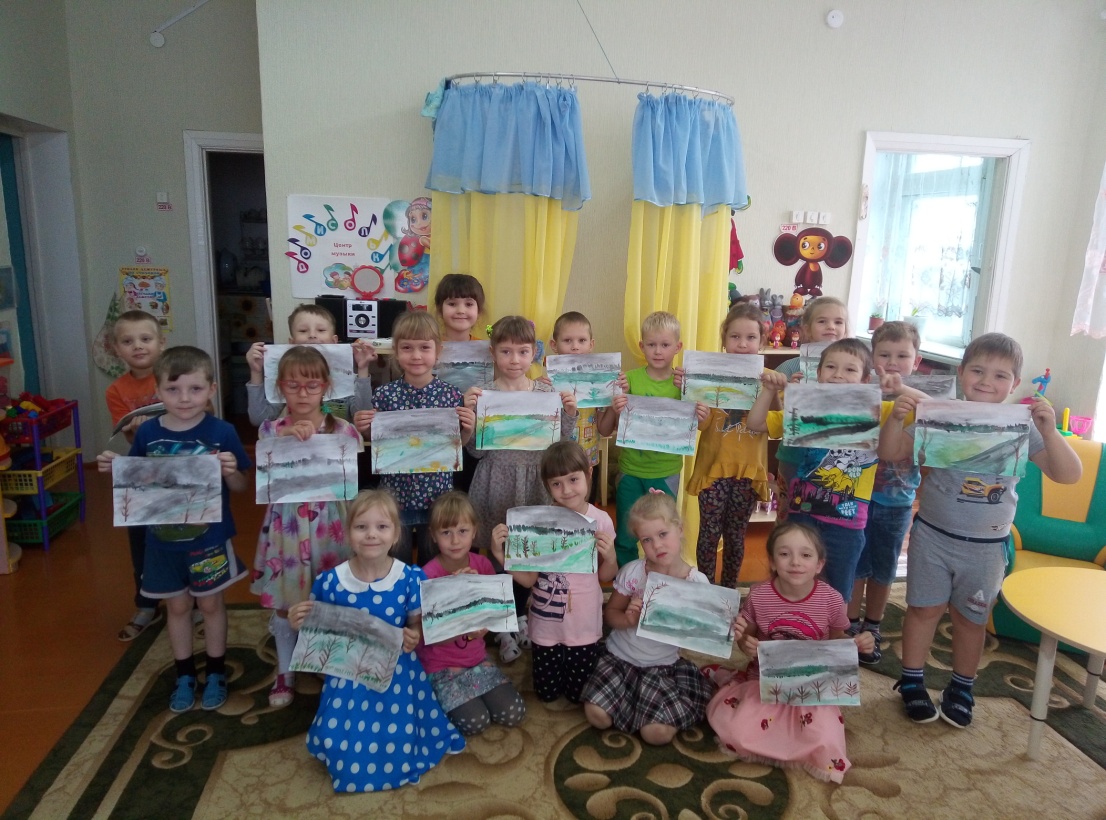 